ПЛАН-ГРАФІКметодичної роботи з педпрацівниками на травень 2016 року05,11,13, 20.05 - державна підсумкова атестація в 11-х класах 12,17,19.05 -  державна підсумкова атестація у 4-х класах  Масові заходи: 17.05 - районний етап дитячо-юнацької військово-патріотичної гри   «Сокіл» серед учнів ЗОШ І-ІІІ ступенів                             (Теребовлянський оздоровчий табір «Орлятко», 10.00 )     18.05 - («Джура») серед учнів  ЗОШ І-ІІІ ступенів і ЗОШ І-ІІ ступенів                             (Теребовлянський оздоровчий табір «Орлятко»,10.00 )     24-26.05- навчально-польові збори учнів 11 класу                 ( відповідно до графіка проведення навчально-польових зборів )                                                             Наради:06.05- вчителі математики, які викладають предмет у 9 класі                            (актовий зал відділу освіти, 11.00)  10.05 – керівники команд районного етапу дитячо-юнацької військово-патріотичної гри  «Сокіл» («Джура»)                             (актовий зал відділу освіти, 09.00)  19.05 - заступники директорів шкіл з виховної роботи  і педагоги-організатори шкіл ЗОШ  І-ІІ ст.                                 (актовий зал відділу освіти,10.00)  Семінари-практикуми:18.05 - завідувачі дошкільних навчальних закладів                               (Іванівський ДНЗ, 10.00)     18.05 – вчителі зарубіжної літератури ( Теребовлянська СШ І-ІІІ ст.№3, 10.00;  з досвіду роботи вч. Сушевської Н.Є. (Вишнівчицька ЗОШ І-ІІІ ст.), вч. Савончак Р.Г., Цибульської С.Й. (СШ І-ІІІ ст.№3)25.05- обласний семінар методистів з предмета «Захист Вітчизни»                                               (Бенівська ЗОШ І-ІІІ ст.) 31.05 – директори шкіл  І-ІІІ  і І-ІІ ступенів «Впровадження культурно-духовних традицій – запорука розвитку майбутнього громадянина України» ( м. Львів, Український Католицький університет ) Завідувач райметодкабінету                        Л.О.Сурмай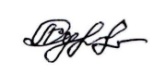 